Al Presidente
dell’Assemblea Legislativa
della Regione Emilia-RomagnaINTERROGAZIONE A RISPOSTA SCRITTAIl sottoscritto Stefano Cavalli, Consigliere del
Gruppo Lega Nord Padania Emilia e RomagnaPremesso che:nel 2005 è stata inaugurata la caserma dei vigili del fuoco di Bobbio (PC);fin dai primi mesi di attività si sono state segnalate carenze di personale;attualmente il presidio opera in modalità “mista” cioè conta su squadre di personale professionista affiancato, all’occorrenza, da personale discontinuo (volontario).Appreso che:la caserma di Bobbio rientrerebbe tra quelle selezionate dal Ministero dell’Interno per essere convertite a strutture operanti soltanto da personale volontario.tra le ragioni addotte a giustificazione del ventilato ridimensionameto della caserma bobbiese ci sarebbero “scarsi carichi e ridotti parametri di rischio”.Considerato che:quello di Bobbio è l’unico presidio della Val Trebbia e copre un’area che si estende dai confini del Comune di Piacenza fino al confine con la provincia di Genova;il personale ivi impiegato, è solito operare in zone impervie come quelle montane della Valnure e della Valtrebbia;.diversi comuni della Valtrebbia hanno più volte fallito, a causa delle scarse adesioni, nel tentativo di aprire altri distaccamenti gestiti dal personale volontario.Interroga la Giunta Regionale per sapere:se quanto sopra riportato corrisponda al vero;se, alla luce delle suesposte considerazionio, intenda attivarsi presso il Ministero dell’Interno al fine di scongiurare il declassamento della caserma dei vigili del fuoco di Bobbio.Bologna, 12 febbraio 2014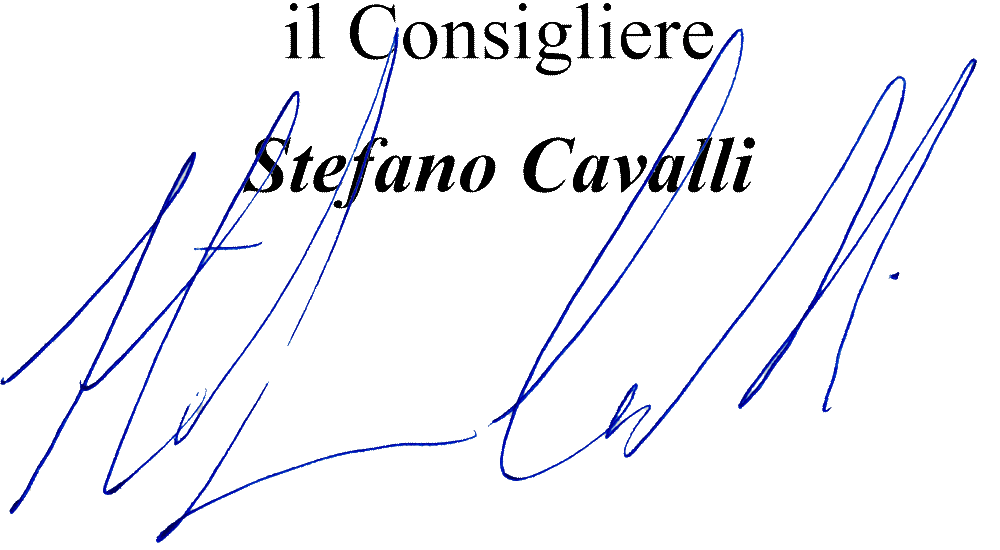 